Филиал Муниципального автономного общеобразовательного учреждения «Прииртышская средняя общеобразовательная школа» - «Полуяновская средняя общеобразовательная школа»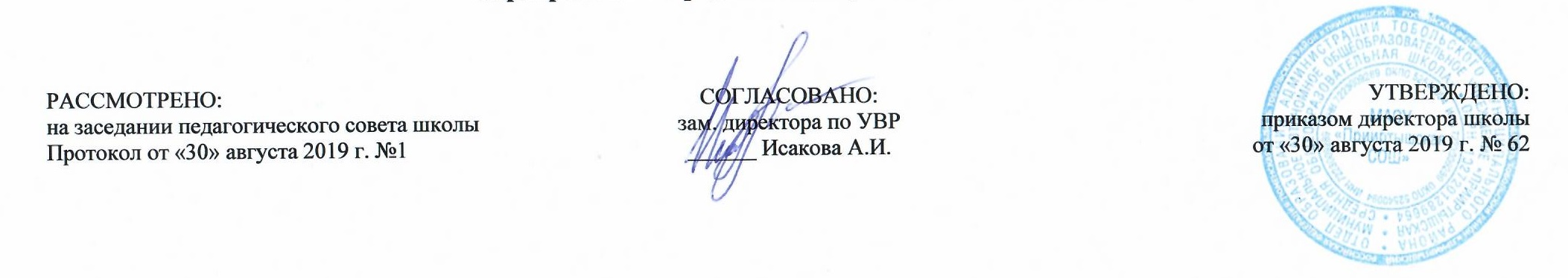 РАБОЧАЯ ПРОГРАММА по музыкедля 2 классана 2019-2020 учебный годПланирование составлено в соответствии 	ФГОС НОО	Составитель программы: Комкова Ирина Витальевна,учитель начальных классов высшей квалификационной категории.д. Полуянова2019 годПланируемые результаты освоения учебного предмета «Музыка»Содержание  предмета «Музыка» Раздел 1: Музыка вокруг нас. «Россия – Родина моя» (3 часа).Урок 1. Мелодия.   Композитор – исполнитель – слушатель. Рождение музыки как естественное проявление человеческого состояния. Интонационно-образная природа музыкального искусства. Интонация как внутреннее озвученное состояние, выражение эмоций и отражение мыслей. Основные средства музыкальной выразительности (мелодия). Урок вводит школьников в раздел, раскрывающий мысль о мелодии как песенном начале, которое находит воплощение в различных музыкальных жанрах и формах русской музыки. Учащиеся начнут свои встречи с музыкой М.П.Мусоргского («Рассвет на Москве-реке»). Благодаря этому уроку школьники задумаются над тем, как рождается музыка, кто нужен для того, чтобы она появилась. Песенность, как отличительная черта русской музыки.Урок 2. Здравствуй, Родина моя! Моя Россия. Сочинения отечественных композиторов о Родине. Основные средства музыкальной выразительности (мелодия, аккомпанемент). Формы построения музыки (освоение куплетной формы: запев, припев). Этот урок знакомит учащихся с песнями Ю.Чичкова (сл. К.Ибряева) «Здравствуй, Родина моя!»  и Г. Струве (сл. Н Соловьевой) «Моя Россия» - о Родине, о родном крае. Нотная грамота как способ фиксации музыкальной речи. Элементы нотной грамоты. Нотная запись поможет школьникам получить представление о мелодии и аккомпанементе.Урок 3. Гимн России. Сочинения отечественных композиторов о Родине («Гимн России» А.Александров, С.Михалков).Знакомство учащихся с государственными символами России: флагом, гербом, гимном, с памятниками архитектуры столицы: Красная площадь, храм Христа Спасителя. Музыкальные образы родного края.Раздел 2: «День, полный событий» (6 часов).        Урок 4. Музыкальные инструменты (фортепиано). Музыкальные инструменты (фортепиано). Интонационно-образная природа музыкального искусства. Интонация как внутреннее озвученное состояние, выражение эмоций и отражение мыслей. Знакомство школьников с пьесами П.Чайковского и С.Прокофьева. Музыкальная речь как сочинения композиторов, передача информации, выраженной в звуках. Элементы нотной грамоты.Урок 5.Природа и музыка. Прогулка. Интонационно-образная природа музыкального искусства. Выразительность и изобразительность в музыке. Песенность, танцевальность, маршевость. Мир ребенка в музыкальных интонациях, образах.Урок 6. Танцы, танцы, танцы… Песенность, танцевальность, маршевость. Основные средства музыкальной выразительности (ритм). Знакомство с танцами «Детского альбома» П.Чайковского и «Детской музыки» С.Прокофьева.Урок 7. Эти разные марши. Звучащие картины. Песенность, танцевальность, маршевость. Основные средства музыкальной выразительности (ритм, пульс). Интонация – источник элементов музыкальной речи.  Музыкальная речь как сочинения композиторов, передача информации, выраженной в звуках. Многозначность музыкальной речи, выразительность и смысл. Выразительность и изобразительность в музыке. Урок 8. Расскажи сказку. Колыбельные. Мама. Интонации музыкальные и речевые. Их сходство и различие. Основные средства музыкальной выразительности (мелодия, аккомпанемент, темп, динамика). Выразительность и изобразительность в музыке. Региональные музыкально-поэтические традиции: содержание, образная сфера и музыкальный язык.        Урок 9. Обобщающий  урок  1 четверти. Обобщение музыкальных впечатлений второклассников за 1 четверть. Накопление учащимися слухового интонационно-стилевого опыта через знакомство с особенностями музыкальной речи композиторов (С.Прокофьева и П.Чайковского). Раздел 3: «О России петь – что стремиться в храм» (7 часов).        Урок 10. Великий колокольный звон. Звучащие картины. Введение учащихся в художественные образы духовной музыки. Музыка религиозной традиции. Колокольные звоны России. Духовная музыка в творчестве композиторов («Великий колокольный звон» М.П.Мусоргского).        Урок 11. Святые земли русской. Князь Александр Невский. Народные музыкальные традиции Отечества. Обобщенное представление исторического прошлого в музыкальных образах. Кантата («Александр Невский» С.С.Прокофьев). Различные виды музыки: хоровая, оркестровая.       Урок 12. Сергий Радонежский. Народные музыкальные традиции Отечества. Обобщенное представление исторического прошлого в музыкальных образах. Народные песнопения.        Урок 13. Молитва. Духовная музыка в творчестве композиторов (пьесы из «Детского альбома» П.И.Чайковского «Утренняя молитва», «В церкви»).Урок 14. Рождество Христово! Народные музыкальные традиции Отечества. Праздники Русской православной церкви. Рождество Христово. Народное музыкальное творчество разных стран мира. Духовная музыка в творчестве композиторов. Представление  о  религиозных  традициях. Народные славянские песнопения. Урок 15. Музыка на Новогоднем празднике. Народные музыкальные традиции Отечества. Народное и профессиональное музыкальное творчество разных стран мира. Разучивание песен к празднику – «Новый год».        Урок 16. Обобщающий  урок 2 четверти. Накопление иобобщение музыкально-слуховых впечатлений второклассников за 2 четверть. Раздел 4: «Гори, гори ясно, чтобы не погасло!» (4 часа). Урок 17. Русские народные инструменты. Плясовые наигрыши.   Наблюдение народного творчества. Музыкальные инструменты. Оркестр народных инструментов. Музыкальный и поэтический фольклор России: песни, танцы, пляски, наигрыши. Формы построения музыки: вариации. Урок 18. Разыграй песню. Народные музыкальные традиции Отечества. Наблюдение народного творчества. Музыкальный и поэтический фольклор России: песни, танцы, хороводы, игры-драматизации. Приразучивании игровых русских народных песен «Выходили красны девицы», «Бояре, а мы к вам пришли» дети узнают приемы озвучивания песенного фольклора: речевое произнесение текста в характере песни, освоение движений в «ролевой игре».Урок 19. Музыка в народном стиле. Сочини песенку. Народная и профессиональная музыка. Сопоставление мелодий произведений С.С.Прокофьева, П.И.Чайковского, поиск черт, роднящих их с народными напевами и наигрышами. Вокальные и инструментальные импровизации с детьми на тексты народных песен-прибауток, определение их жанровой основы и характерных особенностей.Урок 20. Обряды и праздники русского народа. Народные музыкальные традиции Отечества. Русский народный праздник. Музыкальный и поэтический фольклор России. Разучивание масленичных песен и весенних закличек, игр, инструментальное исполнение плясовых наигрышей. Многообразие этнокультурных, исторически сложившихся традиций. Региональные музыкально-поэтические традиции. Раздел 5: «В музыкальном театре» (6 часов).Урок 21. Сказка будет впереди. Интонации музыкальные и речевые. Разучивание песни «Песня-спор» Г.Гладкова (из к/ф «Новогодние приключения Маши и Вити») в форме музыкального диалога.        Урок 22.  Детский музыкальный театр. Опера. Балет. Обобщенное представление об основных образно-эмоциональных сферах музыки и о многообразии музыкальных жанров. Опера, балет. Музыкальные театры. Детский музыкальный театр. Певческие голоса: детские, женские. Хор, солист, танцор, балерина. Песенность, танцевальность, маршевость в опере и балете. Урок 23.  Театр оперы и балета. Балет. Обобщенное представление об основных образно-эмоциональных сферах музыки и о многообразии музыкальных жанров. Балет. Балерина. Танцор. Кордебалет. Драматургия  развития. Театры оперы и балета мира. Фрагменты из балетов. Песенность, танцевальность, маршевость в опере и балете.         Урок 24. Театр оперы и балета. Волшебная палочка дирижера. Музыкальные театры. Обобщенное представление об основных образно-эмоциональных сферах музыки и о многообразии музыкальных жанров. Опера, балет. Симфонический оркестр. Музыкальное развитие в опере. Развитие музыки в исполнении. Рольдирижера,  режиссера, художника в создании музыкального спектакля. Дирижерские жесты.         Урок 25. Опера «Руслан и Людмила». Сцены из оперы. Опера. Формы построения музыки. Музыкальное развитие в сопоставлении и столкновении человеческих чувств, тем, художественных образов.        Урок 26. «Какое чудное мгновенье!» Увертюра. Финал.  Обобщение тем 3 четверти. Постижение общих закономерностей музыки: развитие музыки – движение музыки. Увертюра к опере. Обобщение музыкальных впечатлений второклассников за 3   четверть.Раздел 6: «В концертном зале» (3 часа).        Урок 27. Симфоническая сказка (С.Прокофьев «Петя и волк»).        Музыкальные  инструменты. Симфонический оркестр. Знакомство  с  внешним  видом,  тембрами,  выразительными  возможностями музыкальных  инструментов  симфонического оркестра. Музыкальные портреты в симфонической музыке. Музыкальное развитие в сопоставлении и столкновении человеческих чувств, тем, художественных образов. Основные средства музыкальной выразительности (тембр).       Урок 28. «Картинки с выставки». Музыкальное впечатление. Интонационно-образная природа музыкального искусства. Выразительность и изобразительность в музыке. Музыкальные портреты и образы  в симфонической и фортепианной  музыке. Знакомство с пьесами из цикла «Картинки с выставки» М.П.Мусоргского.        Урок 29. «Звучит нестареющий Моцарт». Симфония №40. Увертюра. Постижение общих закономерностей музыки: развитие музыки – движение музыки. Развитие музыки в исполнении. Музыкальное развитие в сопоставлении и столкновении человеческих чувств, тем, художественных образов. Формы построения музыки: рондо. Знакомство учащихся с произведениями великого австрийского композитора В.А.Моцарта.Раздел 7: «Чтоб музыкантом быть, так надобно уменье» (5 часов)       Урок 30. Волшебный цветик-семицветик. Музыкальные инструменты (орган). И все это Бах! Интонация – источник элементов музыкальной речи. Музыкальная речь как способ общения между людьми, ее эмоциональное воздействие на слушателей. Музыкальные инструменты (орган). Композитор – исполнитель – слушатель. Знакомство учащихся с произведениями великого немецкого композитора И.-С.Баха.Урок 31. Все в движении. Попутная песня. Выразительность и изобразительность в музыке. Музыкальная речь как сочинения композиторов, передача информации, выраженной в звуках. Основные средства музыкальной выразительности (мелодия, темп).Урок 32. «Два лада» Природа и музыка.  Песня, танец, марш. Основные средства музыкальной выразительности (мелодия, ритм, темп, лад). Композитор – исполнитель – слушатель. Музыкальная речь как способ общения между людьми, ее эмоциональное воздействие на слушателей.Урок 33. Мир композитора (П.Чайковский, С. Прокофьев). Общие представления о музыкальной жизни страны. Конкурсы и фестивали музыкантов. Первый (международный конкурс П.И.Чайковского).Интонационное богатство мира. Своеобразие (стиль) музыкальной речи композиторов (С.Прокофьева, П.Чайковского).Урок 34. Обобщающий  урок 4 четверти. Заключительный  урок – концерт. Обобщение музыкальных впечатлений второклассников за 4 четверть и год. Составление афиши и программы концерта. Исполнение  выученных и полюбившихся  песен  всего учебного  года. Тест.Тематическое планирование Ученик научитсяУченик получит возможность научитьсяМузыка в жизни человекаМузыка в жизни человекавоспринимать музыку различных жанров; размышлять о музыкальных произведениях как способе выражения чувств и мыслей человека;эмоционально, эстетически откликаться на искусство, выражая своё отношение к нему в различных видах музыкально-творческой деятельности;ориентироваться в музыкально-поэтическом творчестве, в многообразии музыкального фольклора России, в том числе родного края;ценить отечественные народные музыкальные традиции;воплощать художественно-образное содержание и интонационно-мелодические особенности профессионального и народного творчества (в пении, слове, движении, играх, действах и др.).реализовывать творческий потенциал, осуществляя собственные музыкально-исполнительские замыслы в различных видах деятельности;организовывать культурный досуг, самостоятельную музыкально-творческую деятельность;музицировать.Основные закономерности музыкального искусстваОсновные закономерности музыкального искусствасоотносить выразительные и изобразительные интонации; узнавать характерные черты музыкальной речи разных композиторов; воплощать особенности музыки в исполнительской деятельности на основе полученных знаний;наблюдать за процессом и результатом музыкального развития на основе сходства и различий интонаций, тем, образов и распознавать художественный смысл различных форм построения музыки;общаться и взаимодействовать в процессе ансамблевого, коллективного (хорового и инструментального) воплощения различных художественных образов.реализовывать собственные творческие замыслы в различных видах музыкальной деятельности (в пении и интерпретации музыки, игре на детских элементарных музыкальных инструментах, музыкально-пластическом движении и импровизации);использовать систему графических знаков для ориентации в нотном письме при пении простейших мелодий;владеть певческим голосом как инструментом духовного самовыражения и участвовать в коллективной творческой деятельности при воплощении заинтересовавших его музыкальных образов.Музыкальная картина мираМузыкальная картина мираисполнять музыкальные произведения разных форм и жанров (пение, драматизация, музыкально-пластическое движение, инструментальное музицирование, импровизация и др.);определять виды музыки, сопоставлять музыкальные образы в звучании различных музыкальных инструментов, в том числе и современных электронных;оценивать и соотносить музыкальный язык народного и профессионального музыкального творчества разных стран мира.адекватно оценивать явления музыкальной культуры и проявлять инициативу в выборе образцов профессионального и музыкально-поэтического творчества народов мира;оказывать помощь в организации и проведении школьных культурно-массовых мероприятий; представлять широкой публике результаты собственной музыкально-творческой деятельности (пение, инструментальное музицирование, драматизация и др.); собирать музыкальные коллекции (фонотека, видеотека).№ п/пРазделы, темыКоличество часов1.Музыка вокруг нас. «Россия – Родина моя».Мелодия.   Здравствуй, Родина моя! Моя Россия.Гимн России.32.«День, полный событий».Музыкальные инструменты (фортепиано).Природа и музыка. Прогулка.        Танцы, танцы, танцы… Эти разные марши. Звучащие картины.        Расскажи сказку. Колыбельные. Мама.Обобщающий  урок  1 четверти.63.«О России петь — что стремиться в храм».Великий колокольный звон. Звучащие картины. Святые земли русской. Князь Александр Невский. Сергий Радонежский.Молитва.       Рождество Христово!Музыка на Новогоднем празднике.Обобщающий  урок 2 четверти.74.«Гори, гори ясно, чтобы не погасло!»Русские народные инструменты. Плясовые наигрыши. Разыграй песню. Музыка в народном стиле. Сочини песенку. Обряды и праздники русского народа.45.«В музыкальном театре».Сказка будет впереди. Детский музыкальный театр. Опера. Балет.Театр оперы и балета. Балет.Театр оперы и балета. Волшебная палочка дирижера. Опера «Руслан и Людмила». Сцены из оперы.«Какое чудное мгновенье!» Увертюра. Финал.  Обобщение тем 3 четверти.66.«В концертном зале».Симфоническая сказка (С.Прокофьев «Петя и волк»).        «Картинки с выставки». Музыкальное впечатление. «Звучит нестареющий Моцарт». Симфония №40. Увертюра.37. «Чтоб музыкантом быть, так надобно уменье…» Волшебный цветик-семицветик. Музыкальные инструменты (орган). И все это Бах! Все в движении. Попутная песня. «Два лада» Природа и музыка.  Мир композитора (П.Чайковский, С.Прокофьев). Обобщающий  урок 4 четверти. Заключительный  урок – концерт.5Итого за 1 четверть8Итого за 2 четверть8Итого за 3 четверть10Итого за 4 четверть8Итого за год:34